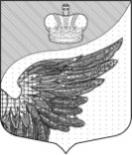                                                Повестка днятретьего  заседания совета депутатов Фёдоровского городского поселения Тосненского муниципального района Ленинградской области второго созыва на 15.11.2022 г. в 9.30.1.Об утверждении Порядка и размеров возмещения расходов , связанных со служебными  командировками , лицам замещающие муниципальные должности , муниципальным служащим , и работникам замещающих должности в органах местного самоуправления  Фёдоровского городского поселения Тосненского района Ленинградской области, не являющиеся должностями муниципальной службы . Докладчик: Колядная Т.Б.  – начальник сектора совета депутатов   Фёдоровского городского поселения Тосненского муниципального района Ленинградской области2. О внесении изменений и дополнений в решение совета депутатов Фёдоровского городского поселения Тосненского муниципального района Ленинградской области от 23.12.2021 № 208 "О бюджете Фёдоровского городского поселения Тосненского муниципального района Ленинградской области на 2022 год и на плановый период 2023 и 2024 годов" с учетом изменений, внесенных решениями совета депутатов Фёдоровского городского поселения Тосненского муниципального района Ленинградской области от 03.02.2022 №220, от 17.03.2022 №224, от 15.06.2022 №243, от 19.09.2022 №8Докладчик: Котова С.С.-заместитель главы  администрации Фёдоровского городского поселения Тосненского муниципального района Ленинградской области.3.О внесении изменений в решение совета депутатов Федоровского городского поселения Тосненского района Ленинградской области от 19.10.2017 № 17                               «О перечне муниципальных должностей, должностей муниципальной службы, должностей, не являющихся должностями муниципальной службы, порядке формирования фонда оплаты труда в органах местного самоуправления Федоровского городского поселения Тосненского района Ленинградской области» с последующими изменениями, внесенными решениями  совета депутатов Федоровского городского поселения Тосненского муниципального района Ленинградской области от 26.04.2018 № 43, от 18.12.2018 № 69, от 13.05.2019 № 89, от 16.08.2019 № 96, от 24.12.2019 №105, от 05.03.2021 №171, от 26.08.2021 № 188, от 26.10.2021 №199, от 07.12.2021 №206, от 28.04.2022 №232, от 16.08.2022 №247Докладчик: Котова С.С.-заместитель главы  администрации Фёдоровского городского поселения Тосненского муниципального района Ленинградской области.